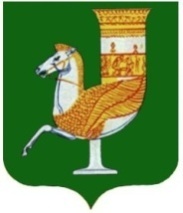 П О С Т А Н О В Л Е Н И ЕАДМИНИСТРАЦИИ   МУНИЦИПАЛЬНОГО  ОБРАЗОВАНИЯ «САДОВСКОЕ СЕЛЬСКОЕ ПОСЕЛЕНИЕ»От  « 12 »  января   2023 года №  02с. СадовоеО мерах по обеспечению сохранности кабельных линий связи Филиала УС ООО «Газпром трансгаз Краснодар».В соответствии с правилами охраны линий и сооружений связи Российской Федерации, утвержденными Постановлением Правительства Российской Федерации № 578 от 09.06.95 г., для обеспечения сохранности междугородных линий связи, повреждения которых нарушают нормальную работу связи и приносят ущерб экономике страныПОСТАНОВЛЯЮ:1. Рекомендовать руководителям предприятий, организаций независимо от форм собственности, землепользователям и землевладельцам, жителям сельского поселения:а)  Работы связанные с разрытием грунта, производить по проектам согласованным с Филиалом УС (наличие письменного согласования) и при обязательном присутствии его представителя;б) При планировании и производстве землеройных работ в охранной зоне кабелей связи ( не менее 2 м. с каждой стороны) руководствоваться положениями «Правил охраны линий и сооружений связи».2. Ответственным за согласование всех видом землеройных работ в охранной зоне кабелей связи с УС ООО «Газпром трансгаз Краснодар» назначить ведущего специалиста по земельно-имущественным вопросам  администрации МО  «Садовское сельское поселение» - Тимирбулатову Л.В.3. Совместно с представителем предприятия связи нанести на план землепользования трассу магистральных кабелей связи.4. При организации строительных и землеройных работ в охранной зоне кабелей связи и вблизи ее (не менее 25 м) за трое суток до начала работ вызвать представителя Территориального узла связи  (участка связи) по телефону_________________   для уточнения истинного места прохождения кабеля связи и определения границы охранной зоны кабеля связи. 4. Довести настоящее постановление до сведения заинтересованных лиц.5. Опубликовать настоящее постановление в официальном печатном издании муниципального образования « Садовское сельское поселение» «Вестник» Садовского сельского поселения» и на официальном сайте МО «Садовское сельское поселение» http://sadovskoe.ru   в сети «Интернет»6. Настоящее постановление вступает в силу с момента его подписания.7. Контроль за исполнением настоящего постановления оставляю за собой.Глава МО 
«Садовское сельское поселение»                                                                             С.Н.Камышан